Победите болезни, стресс и плохое настроение с помощью тренинга «С йогой по жизни»Для женщин, которые разрываются между работой и домом «Все началось с того, что я психанула. До конца рабочего дня оставалось 10 минут. Я собралась уходить, но тут “нарисовался” шеф и заявил: - Никто не уходит. Завтра сдаем в печать каталог. Материалы нужны сегодня вечером. И тут я завелась… Я высказала все, что накопилось за 5 лет работы. Надо ли говорить, что за этим последовало? Он меня уволил.В тот вечер я возвращалась домой полностью разбитая и сравнивала себя с зомби. Каждое утро я просыпалась в 07-00 с головной болью, завтракала без удовольствия и собиралась без энтузиазма. Шла до метро по одной и то же дороге, толкалась в поезде и уже без сил  доползала до офиса. Но самое страшное ждало впереди – рабочий день, который никогда не заканчивался вовремя. А затем – стрика, готовка, уроки с сыном…В тот вечер я позвонила подруге, чтобы поплакаться в жилетку. Но она не стала меня утешать: “Нечего реветь! Пойдем на тренинг. Там и попробуешь изменить свою жизнь”». Анна Кочергина Так Анна стала участницей первого потока тренинга «С йогой по жизни». С тех пор прошло 3 года. Теперь она тихо посмеивается над своими проблемами. Ведь она с ними справилась: избавилась от бессонницы, мигрени, болей в спине и ногах. Научилась контролировать эмоции и позитивно смотреть на вещи. Преобразилась внешне и открыла собственный интернет-магазин.(фото Анны до и после)Теперь она успешная женщина и сама решает, когда работать, а когда отдыхать.Если ваша история похожа на историю Анны, этот тренинг – для вас!Тренинг Нади Андреевой, мастера йоги с 17-летним опытом
«С йогой по жизни»
20  декабря 2015 г., 15:00-18:00
Москва, м. Баррикадная
 
ЗАПИСАТЬСЯ НА ТРЕНИНГ Как тренинг изменит вашу жизньТренинг «С йогой по жизни» разработан для женщин, которые хотят сохранить здоровье, привлекательность и жизнерадостность. Эти качества вам понадобятся, чтобы помогать вашим детям даже на пенсии, сохранить любовь и страсть в отношениях вплоть до золотой свадьбы, поднять самооценку до уровня как минимум Эвелины Хромченко. Именно поэтому программа тренинга включает упражнения, которые решают определенные проблемы: снимают стресс, активизируют жизненную энергию, улучшают физическое и эмоциональное состояние. Для того чтобы участвовать в тренинге не нужна спортивная подготовка или знания в области медицины. Стать участницей программы «С йогой по жизни» может любая женщина!  Но главное – ваша работа над собой не заканчивается вместе с тренингом. Вы получаете «волшебный пинок», который разбудит вас утром на 10 минут раньше для йога-зарядки, а в обеденный перерыв не даст съесть третий пирожок. Этот «пинок» называется «мотивация от Нади Андреевой».Что вас ждет на тренингеВы освоите 3 техники дыхания, которые активизируют творческое мышление, улучшают работоспособность и помогают справиться с сонливостью на работе за 5 минут. Выучите 10 поз для домашней практики, которые снимают мышечные зажимы, боли в пояснице, ногах и шейном отделе после 6-8 часов сидения за компьютером.Узнаете, как с помощью йоговской диеты продлить жизнь на 10-15 лет.Изучите 10 правил техники безопасности, чтобы не навредить себе во время самостоятельной практики.Научитесь медитировать, как йоги, чтобы противостоять стрессу на работе.Что вас ждет после тренингаНаучитесь сохранять спокойствие в стрессовых ситуациях. Если  начальник попросит подготовить срочный 20-страничный отчет за 30 минут, улыбнетесь и справитесь с заданием на 5 минут быстрее. А шеф поймет, какой вы ценный сотрудник.Начнете высыпаться и забудете про мигрени! Перестанете чувствовать себя, как зомби по утрам и увеличите свой активный день минимум на 1 час. Ваша жизнь заиграет новыми красками!Обретете ясность ума и позитивный настрой. Теперь вы легко «раскидаете» сверхурочную работу, приучите домашних к порядку, и выиграете пару свободных часов для себя.Вы заметите, как занятия йогой преображают ваше тело: оно становится гибким, сильным и красивым. За 3 месяца йоги скинете до 6 кг, если есть что скидывать,  и станете гибкой, как кошка.У вас улучшится настроение. Люди в метро начнут на вас глазеть – ведь они не знают, почему вы светитесь от счастья. А вы будете тихонько про себя  улыбаться. Хотите? Вы добьетесь этого сами с помощью простых и полезных комплексов упражнений.Как тренинг  «С йогой по жизни» помогает женщинам«Взглянув на себя в зеркало, я просто ахнула…»«Вчера накатила легкая депрессия. Кстати, справиться с ней мне помогли ваша йога и прогулка.Сегодня же я проснулась с потрясающим чувством внутреннего спокойствия. А чуть позже меня охватила какая-то необъяснимая радость и чувство удовлетворения. Взглянув на себя в зеркало, я просто ахнула… На меня смотрела грациозная красивая девушка с сияющими глазами.Надя, это так здорово! Я поймала ощущение вдруг проявившейся женственности, плавности, легкости и изящества. Спасибо вам огромное!»Анна«Программа увеличивает работоспособность»«Очень организует, увеличивает работоспособность, устойчивость настроения. Благодарю за тренинг. Советую своим близким и знакомым»Гуля«После двух занятий отпустило спину»«Мне 54 года, была удивлена, когда после двух дней занятий отпустило спину»Ольга Вотянова, г. МоскваКто ведет тренинг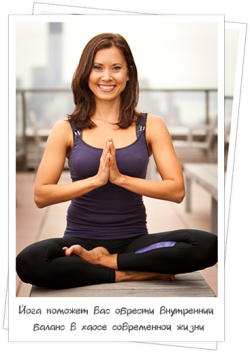 Надя Андреева – сертифицированный инструктор по йоге, йоготерапии и аюрведе. Надя практикует йогу на протяжении 17 лет, из которых 10 лет преподает. Изучала йогу в Индии у Гири Джи Махараджи, прошла обучение и сертификацию в США по физиологии в йога-позах.Надя сотрудничает в качестве консультанта с журналом Yoga Journal, ведет авторский блог «Шпинат и йога», написала бестселлер «Счастливый животик: руководство для женщин о том, как всегда чувствовать себя живой, легкой и уравновешенной».Программа тренингаМодуль №1 «Теория» – 1,5 часаЧто такое йога и, какими преимуществами она обладает перед другими видами физической активности. Какие йогические асаны (позы) важны для новичка?Каким терапевтическим эффектом обладают асаны?Что такое пранаяма и, почему правильное дыхание играет в йоге важную роль.Основы медитации.Модуль №2 «Практика» - 1,5 часаТравмобезопасность в йоге.Отработка асан для поясницы, укрепления мышц, снятия стресса.Дыхательная практика: дыхание «уджайя», полное йоговское дыхание, огненное дыхание «агнисара-дхаути».Финальная медитация.Где проходит тренинг Центр йоги XXXXXXул. XXXXXX, 4.Как дойти пешкомПо Б. Грузинской ул. до Зоологической ул. Через 80 м. улица делает поворот направо и еще через 30 метров слева белое двухэтажное здание. Д.4 прямо за ним на возвышении. Вход в клуб под номером дома.На машинеНа ул. Зоологическая одностороннее движение, заезд с Б. Грузинской ул.Стоимость тренингаГарантииЕсли в течение первых 30 минут вы поймете, что тренинг вам не подходит, мы полностью вернем ваши деньги.P.S. Заберите подарок! Всех участниц тренинга «С йогой по жизни» ждет подарок – коврик для йоги Ganesh (170 см х 60 см, толщина 4 мм). Отличный старт для работы над собой!Тариф «Самостоятельная»Тариф «Успешная»Тариф «Я самая»Участие в тренингеУчастие в тренинге + видеозапись тренинга для домашней практикиУчастие в тренинге + видео запись тренинга для домашней практики + 8 живых консультаций Нади Андреевой по Скайп в течение 1 месяца после тренингаXXX рублейXXX рублейXXX рублей